  Ośrodek Hipoterapii i Jeździectwa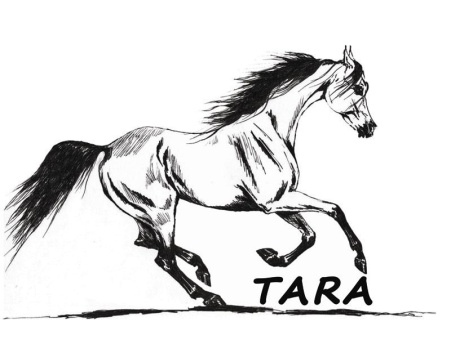 TARA„Ferie w siodle”I TURNUS: 13.02 -18.02II TURNUS:20.02-25.02W programie obozu:-dwie godziny jazdy konnej dziennie na ujeżdżalni lub w terenie;- teoretyczne podstawy jeździectwa obejmujące anatomie koni, dyscypliny jeździeckie i opiekę nad koniem;- nagrywanie jazd i omawianie błędów;- chrzest i pasowanie na jeźdźca, zawody wewnątrz obozowe;- poranna gimnastyka;-jazda na sankach oraz zabawy śnieżne;- gry i zabawy integracyjne, zajęcia plastyczne-seanse filmowe o tematyce jeździeckiej oraz wiele innych atrakcji!Organizator zapewnia:-ubezpieczenie NW;-opiekę doświadczonej kadry instruktorskiej;-narzędzie i rekwizyty niezbędne do przeprowadzenia warsztatów praktycznych.-zakwaterowanie i wyżywienie uczestników.Koszt uczestnictwa w „Feriach w siodle”: 900zł od osoby. Zgłoszenia przyjmujemy telefonicznie. Ilość miejsc ograniczona!Serdecznie zapraszamy!